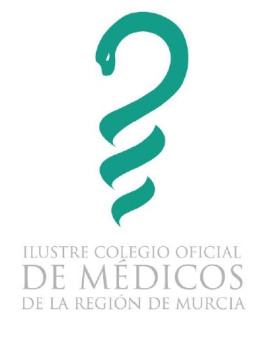 SOLICITUD PRECOLEGIACIÓN EN EL ILUSTRE COLEGIO OFICIAL DE MÉDICOS DE LA REGIÓN DE MURCIANombre ______________________ Apellidos ____________________________________D.N.I. número ____________________________Estudiante de __________ Curso en la Facultad de Medicina de la        Universidad de Murcia                      Universidad Católica San Antonio MurciaDirección postal ___________________________________________________________________________________________________________________________________________e-mail ________________________________________________________________________teléfono fijo _______________________ teléfono móvil ____________________________En Murcia, a _______ de ______________________________ de 201___Firmado: _________________________________Es requisito mínimo imprescindible para acreditar la condición de estudiante de 5º ó 6º curso con 240 ECTS superados en el Grado en  Medicina en las Universidades de la Región de Murcia, la aportación de certificación original de estudios expedida por la Secretaría de la Facultad. Este documento se presentará en las oficinas del Colegio Oficial de Médicos de la Región de Murcia, junto con el certificado anterior por el interesado: Sede en Murcia: Avenida Juan Carlos I, 3Sede en Cartagena: Plaza del Rey, 8-12    